ACADEMIC PERSONAL	                 DEVELOPMENT REVIEW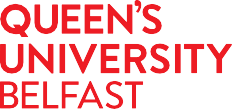 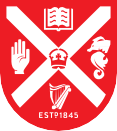 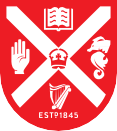  Clinical Academic Staff Form  School of Medicine, Dentistry and Biomedical SciencesThis form should be completed and uploaded to the Regional Appraisal System to enable discussion at the joint appraisal meeting.Please also forward a copy, along with a downloaded PDF of the on-line Regional Appraisal information, to your Queen’s appraiser [AcademicReviewer] at least one week prior to the appraisal meeting.This form is intended to capture details relating to the Academic component of your joint appraisal which are not otherwise specifically addressed in the current on-line Regional Appraisal system and in the interim to developing an integrated on-line solution.  Please note that all Development Goals, including academic, should be included/addressed in Form 4 (Previous and New PDP sections) on the on-line Regional Appraisal System. Reviewee Name:Current Grade/Position:School/Centre:Academic Reviewer Name:Main HSC Employer:  Other Employers:GMC or GDC Number:Appraisal (Calendar) Year:  This form should be used to inform your Queen’s Priorities for the review period. These should be aligned to your School/Centre Priorities and Queen’s overall strategic Priorities.Section 1 - Priorities*Development goals should be included/addressed in Form 4 (PDP) of the on-line Regional Appraisal system.PRIORITIESREVIEWEE ACHIEVEMENTREVIEWER COMMENTSResearch / ScholarshipMax. 250 WordsMax. 250 WordsTeaching and LearningMax. 250 WordsMax. 250 WordsCitizenshipMax. 250 WordsMax. 250 WordsSection 2 – End of Review Period SummarySection 2 – End of Review Period SummaryEND OF REVIEW PERIOD SUMMARYEND OF REVIEW PERIOD SUMMARYRevieweeA summary to include progress over the past review period including successes and challenges, any feedback received during the year, including examples of where you have demonstrated the Queen’s Core Values, ICARE.  (250 words max)ReviewerA summary to include progress over the past review period including successes and challenges, any feedback received during the year, including examples of where you have demonstrated the Queen’s Core Values, ICARE.  (250 words max)Section 3 – Priorities for New Review PeriodSection 3 – Priorities for New Review PeriodAREAS OF FOCUS FOR NEXT REVIEW PERIOD*AREAS OF FOCUS FOR NEXT REVIEW PERIOD*PRIORITIESRevieweeList the Priorities (max 5) for the next review period.ReviewerList the Priorities (max 5) agreed for the next review period.SECTION 4: ACADEMIC/PDR COMPONENT OF CLINICAL ACADEMIC APPRAISAL -SIGN OFFWe confirm that this summary is an accurate record of the academic/PDR component of the clinical academic PDR/appraisal discussion.RevieweeSignature of Reviewee: ______________                             _________________ Date: 	_________________                                                      Academic Reviewer Signature of Academic Reviewer: _________                             ______________	Name of Reviewer : 	______                                         ________________Job Title: 	  ___________                           _____________________	Date: 	_______                                                         _______________GMC/GDC Number                -----------------------------------------------------  
(if applicable)COUNTERSIGNATUREQUB COUNTERSIGNING OFFICER FOR JOINT APPRAISAL : HEAD OF SCHOOLSignature: 	_______________________________	Name : 	______________________Job Title: 	  ________________________________	Date: 	______________________